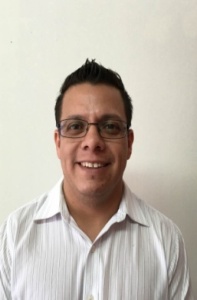 CLAVE/NIVEL DE PUESTOD1Director de Administración y Finanzas • ICAI •  Marzo 2018 - ActualEncargado de la Dir. de Admón. y Finanzas • ICAI • Octubre 2017 – Febrero 2018Jefe de contabilidad • ICAI • Enero 2015 – Septiembre 2017Contador SIIF • CEAS • Junio 2013 - Enero 2015Titulo Contador Público • 2006 • Facultad de Ciencias de la AdministraciónDiplomado en Contabilidad Gubernamental • 2014 • En Línea